PC12 LG 14A (Formative Assessment)Marking Teacher: _______________________	Name:	__________________		Student #:	__________________For what trigonometric values is the following expression undefined:  _________________________________________________________________________________________2.	Write each of the following as a single trigonometric function:a) 					b) _________________________________________________________________________________________c) 			d) _________________________________________________________________________________________e) 				f)  _________________________________________________________________________________________3.	Determine the exact value for .4.	If and , and both angles are in quadrant III, evaluate each of the following:a) 					b) _________________________________________________________________________________________5.	Prove each of the following identities:PC12 LG 14B (Formative Assessment)Marking Teacher: _______________________	Name:	__________________		Student #:	__________________1.	For what trigonometric values is the following expression undefined:  _________________________________________________________________________________________2.	Write each of the following as a single trigonometric function:a) 					b)  _________________________________________________________________________________________c) 			d) _________________________________________________________________________________________e) 				f)  _________________________________________________________________________________________3.	Determine the exact value for .4.	If   and   , and both angles are in quadrant IV, evaluate each of the following:a)  					b) _________________________________________________________________________________________5.	Prove each of the following identities:a)b)		=			=	Directions: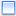 See me about this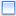 Move on to next guide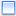 Review and redoa)b)Directions:See me about thisMove on to next guideReview and redo